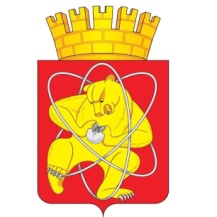 Муниципальное образование «Закрытое административно – территориальное образование Железногорск Красноярского края»АДМИНИСТРАЦИЯ ЗАТО г.ЖЕЛЕЗНОГОРСКПОСТАНОВЛЕНИЕ      26.02.2018                                                                                                            428г. ЖелезногорскО внесении изменений в постановление Администрации ЗАТО г. Железногорск 
от 06.10.2017 № 1623 «О создании постоянно действующей конкурсной комиссии по отбору управляющей организации для управления многоквартирным домом»В соответствии с Жилищным кодексом Российской Федерации, постановлением Правительства Российской Федерации от 06.02.2006 № 75
«О порядке проведения органом местного самоуправления открытого конкурса
по отбору управляющей организации для управления многоквартирным домом»,  решением Совета депутатов ЗАТО г. Железногорск от 13.12.2011 
№ 20-124Р «Об определении органа, уполномоченного на организацию 
и проведение открытого конкурса по отбору управляющей организации 
для управления многоквартирным домом», руководствуясь Уставом ЗАТО Железногорск, 
ПОСТАНОВЛЯЮ:1. Внести в постановление Администрации ЗАТО г. Железногорск 
от 06.10.2017 № 1623 «О создании постоянно действующей конкурсной комиссии по отбору управляющей организации для управления многоквартирным домом» следующие изменения:1.1.   Приложение № 1 к постановлению изложить в новой редакции, согласно Приложения к настоящему постановлению.2. Управлению делами Администрации ЗАТО г. Железногорск 
(Е.В. Андросова) довести до сведения населения настоящее постановление через газету «Город и горожане».Отделу общественных связей Администрации ЗАТО г. Железногорск
(И.С. Пикалова) разместить настоящее постановление на официальном сайте муниципального образования «Закрытое административно-территориальное образование Железногорск Красноярского края» в информационно-телекоммуникационной сети «Интернет».Контроль над исполнением настоящего постановления оставляю 
за собой.Настоящее постановление вступает в силу после его официального опубликования, но не ранее 27.02.2018.Глава администрации ЗАТО г. Железногорск                                                                                 С.Е. Пешков                                                                                 Приложение                                                                                  к постановлению Администрации                                                                                 ЗАТО г. Железногорск                                                                                  от 26.02.2018 № 428Составпостоянно действующей конкурсной комиссии по отбору 
управляющей организации для управления многоквартирным домомПешков С.Е.-председатель комиссии, Первый заместитель Главы ЗАТО г. Железногорск по жилищно-коммунальному хозяйствуПетрова Ю.П.-заместитель председателя комиссии, начальник технического отдела Управления городского хозяйства Администрации ЗАТО г. ЖелезногорскБратышева Н.В.-секретарь комиссии, главный специалист - экономист Отдела закупок Администрации ЗАТО г. Железногорск (без права голоса)Вылегжанина Н.Ю.-секретарь комиссии, главный специалист - экономист Отдела закупок Администрации ЗАТО г. Железногорск (без права голоса)Члены комиссии:Дедова Н.В.-руководитель Комитета по управлению муниципальным имуществом Администрации ЗАТО   г. ЖелезногорскНоваковский А.В.-депутат Совета депутатов ЗАТО г. Железногорск
(по согласованию) Петрова С.А.-главный специалист-юрисконсульт Отдела закупок Администрации ЗАТО г. ЖелезногорскПрочанкина Е.В.-начальник Отдела закупок Администрации ЗАТО
г. ЖелезногорскСоловьева Н.И.-руководитель Управления экономики и планирования Администрации ЗАТО г. Железногорск Ташев С.О.-депутат Совета депутатов ЗАТО г. Железногорск 
(по согласованию) 